NAME: AKPOYIBO BRIGHTCOURSE: INTRODUCTION TO PHOTO JOURNALISIM (106)MATRIC NUMBER: 19/SMS04/004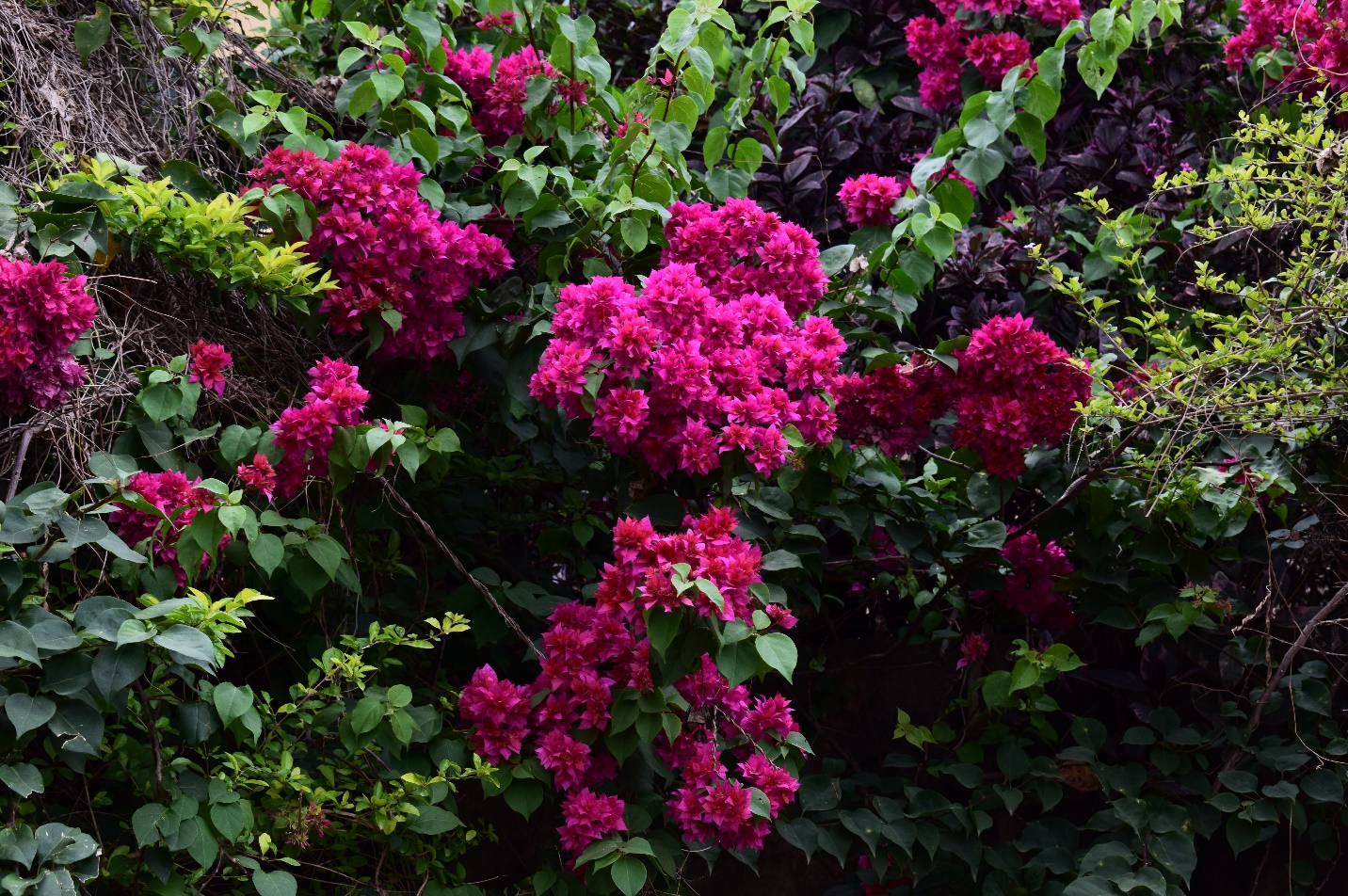 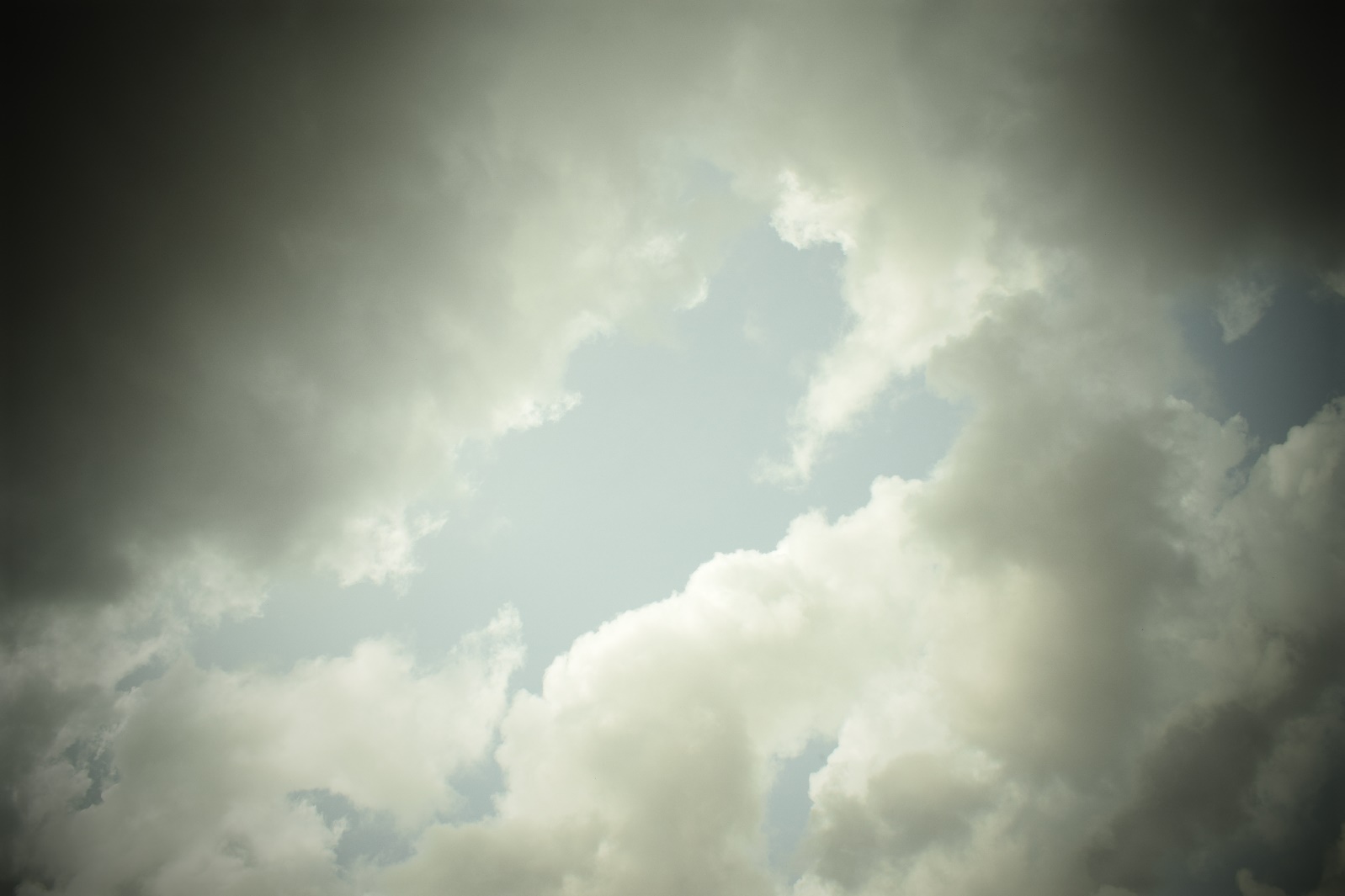 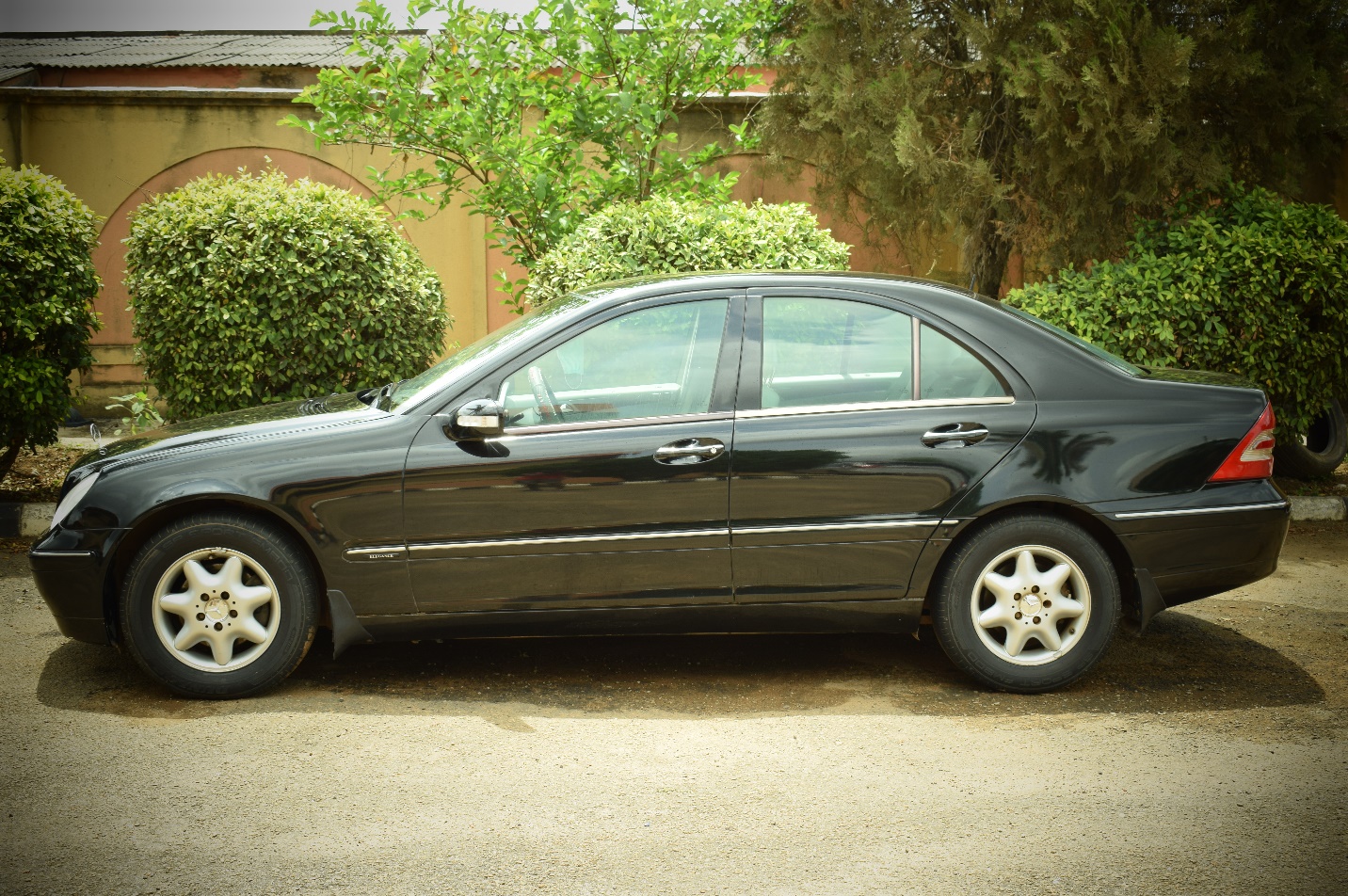 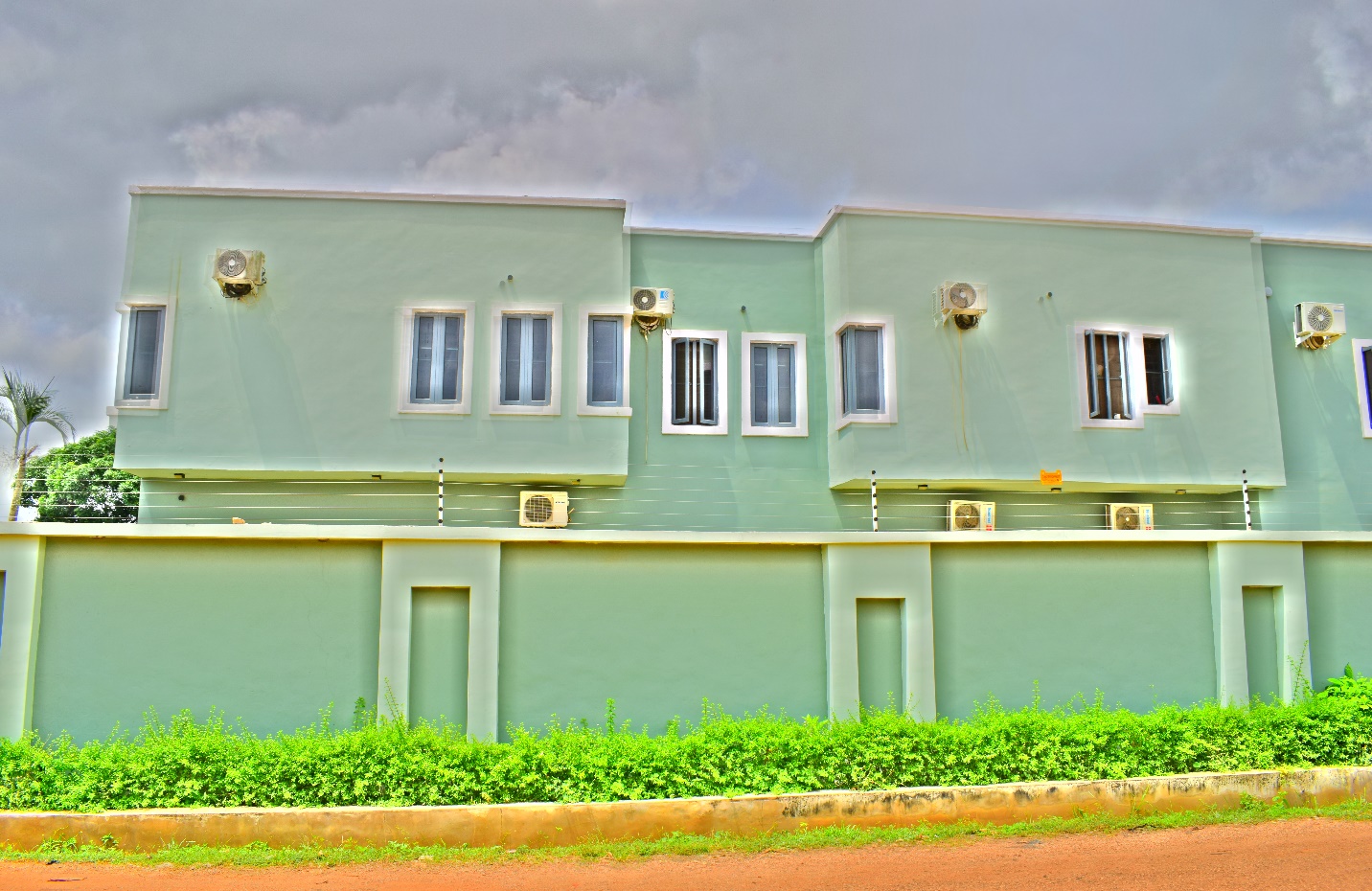 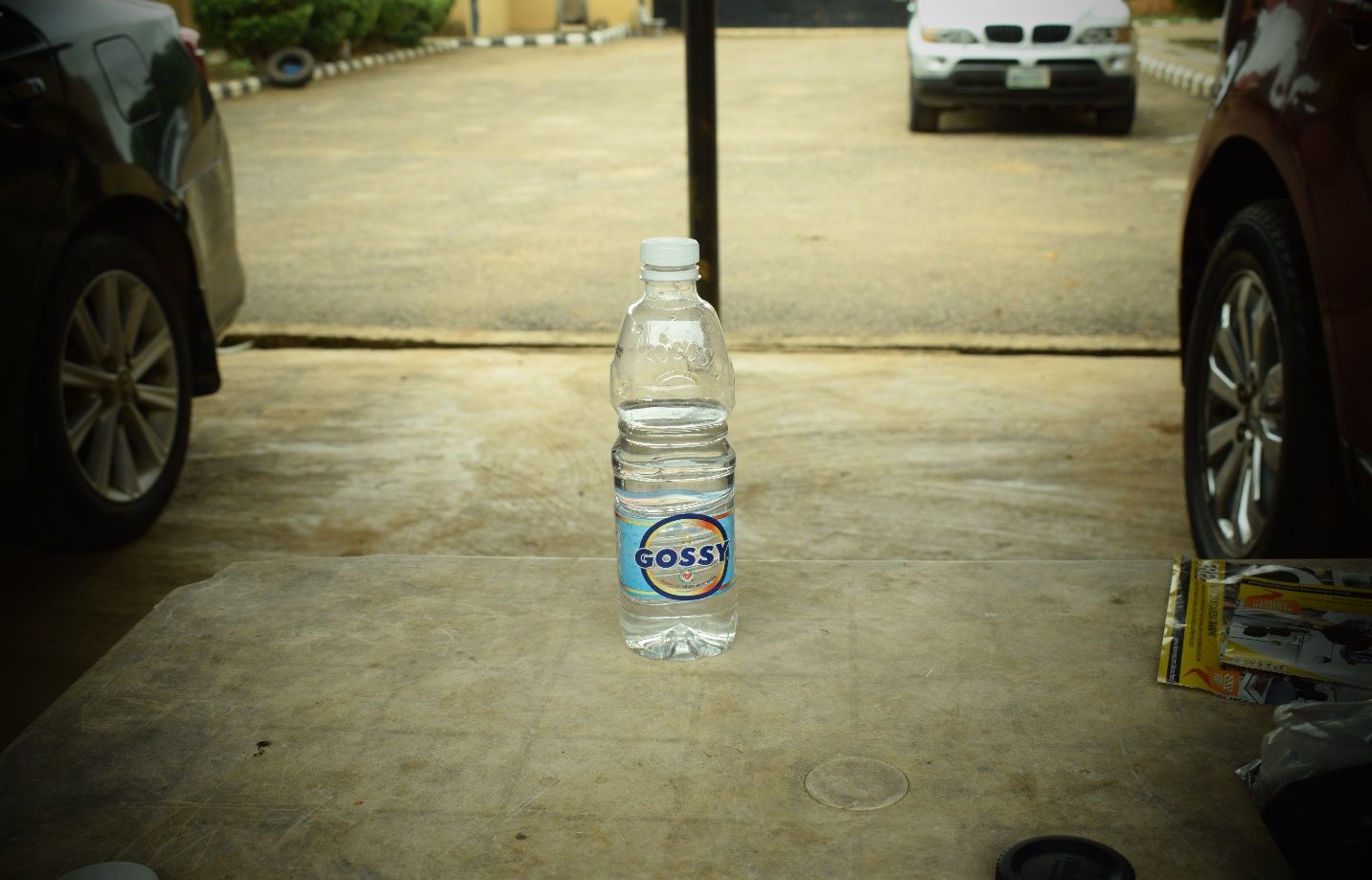 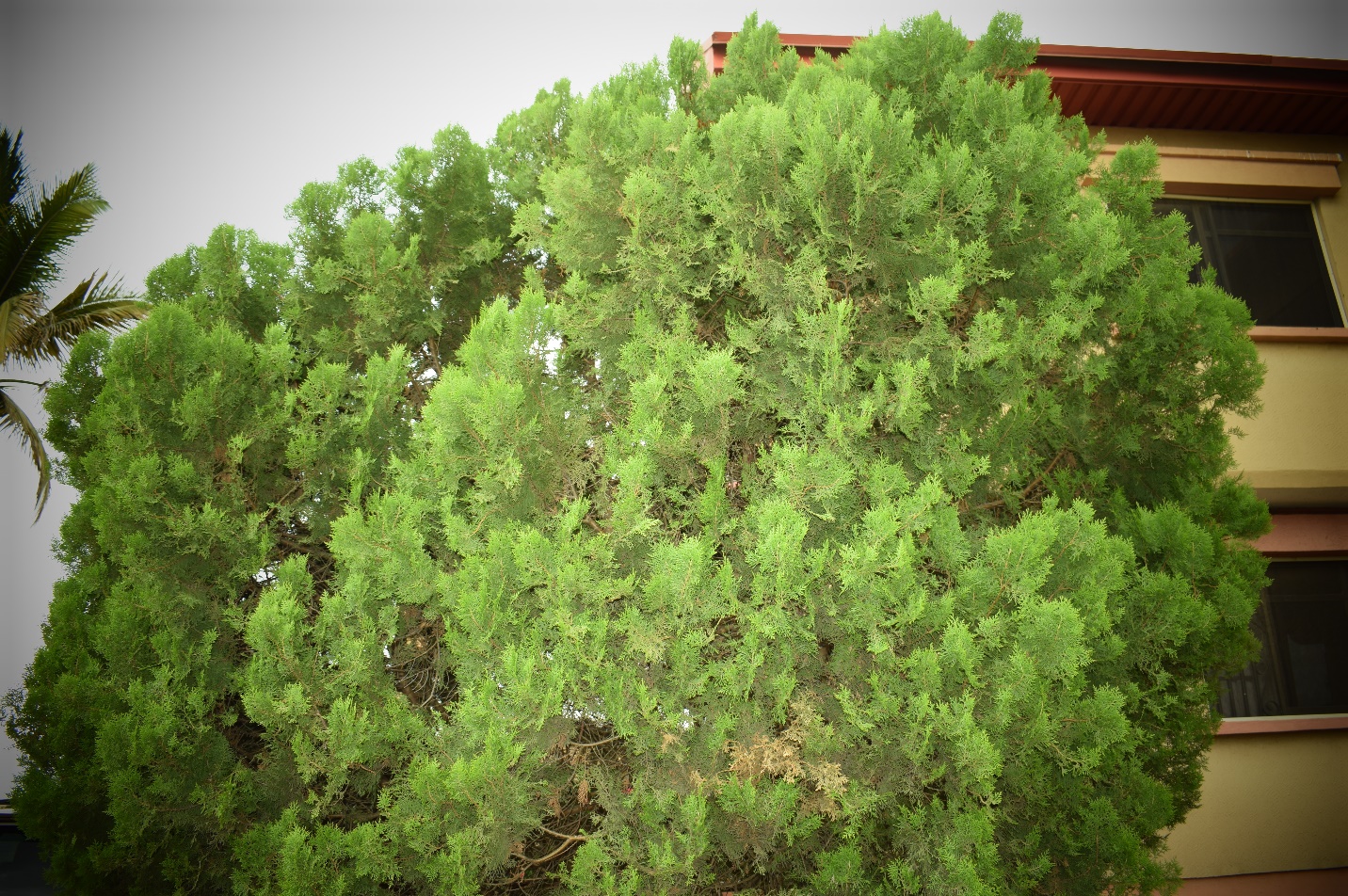 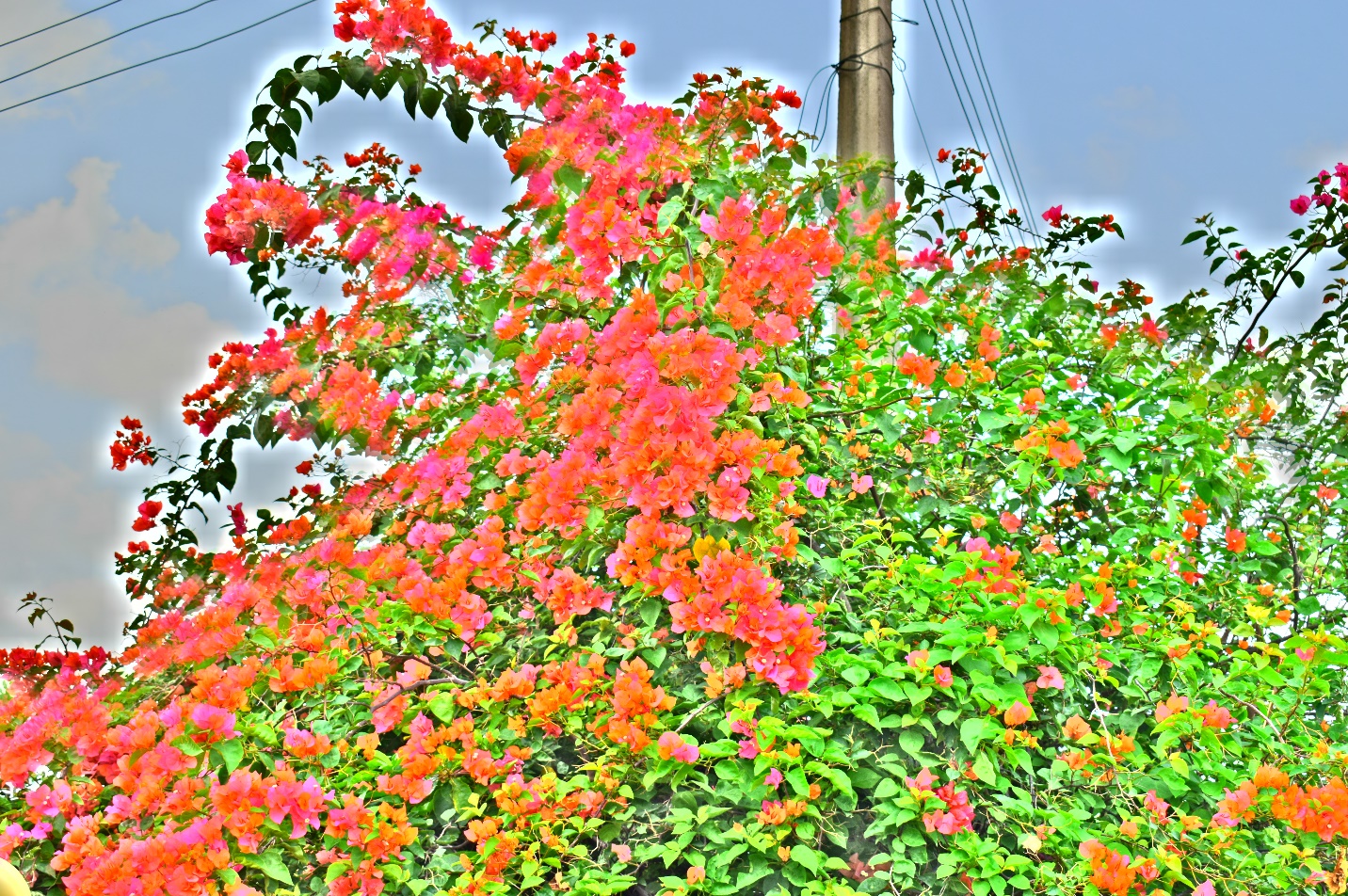 